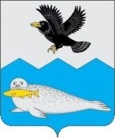 РОССИЙСКАЯ     ФЕДЕРАЦИЯ  КАМЧАТСКИЙ КРАЙАДМИНИСТРАЦИЯ ОЛЮТОРСКОГО МУНИЦИПАЛЬНОГО РАЙОНАПОСТАНОВЛЕНИЕ№ 292                                                                              « 23 »  сентября 2014г.«Об утверждении Положения об общественном совете при Администрации Олюторского муниципального района»     Во исполнение Постановления Правительства Камчатского края от 23 августа 2013 г. N 370-П"Об общественных советах при исполнительных органах государственной власти Камчатского края" и в соответствии с частью 2 статьи 16.1 Закона Камчатского края от 05.03.2010 N 386 "Об Общественной палате Камчатского края" и в целях обеспечения эффективного взаимодействия между институтами гражданского общества и исполнительными органами государственной власти Камчатского края при осуществлении ими функций по выработке и (или) реализации региональной политики, по нормативному правовому регулированию в соответствующей сфере деятельности ПравительствоПОСТАНОВЛЯЮ:1.Утвердить Положение об общественном совете при Администрации Олюторского муниципального района (Приложение № 1)2. Контроль за исполнением настоящего постановления оставляю за собой.3. Данное постановление вступает в силу с момента официального опубликования     в газете «Олюторский Вестник»Глава  администрацииОлюторского муниципального района                                             О.Н. СвириденкоПриложение № 1 к постановлению администрации Олюторского муниципального района от 23 сентября 2014 года № 292ПОЛОЖЕНИЕоб общественном совете при администрации Олюторского муниципального районаГлава I. ОБЩИЕ ПОЛОЖЕНИЯСтатья 1. Общие положения 1. Общественный Совет при Администрации Олюторского муниципального района (далее Совет) создается в целях регулярного и конструктивного взаимодействия граждан муниципального района с органами местного самоуправления, повышения роли общественности в процессе выработки проектов решений органов местного самоуправления. 2. Совет является постоянно действующим консультативно-совещательным органом и работает на общественных началах и безвозмездной основе. 3. В своей деятельности Совет руководствуется Конституцией Российской Федерации, федеральными законами, законами Камчатского края, Уставом Олюторского муниципального района, нормативными правовыми актами Олюторского муниципального района, а также настоящим Положением. 4. Деятельность Совета основывается на принципах законности, гуманизма, уважения прав человека, гласности, согласования интересов различных социальных и культурных групп района.Статья 2. Цели и задачи Совета 1. Совет создается в целях развития институтов гражданского общества, демократических принципов функционирования органов местного самоуправления Олюторского муниципального района, обеспечения взаимодействия граждан и их объединений с органами местного самоуправления для достижения согласованных решений по наиболее важным для населения района вопросам экономического и социального развития, укрепления правопорядка и безопасности, защиты основных прав и свобод человека и гражданина. 2. Задачи Совета:- содействие развитию институтов общественного самоуправления; - привлечение граждан и их объединений к решению задач социально-экономического развития района; - выдвижение и поддержка гражданских инициатив, имеющих значение для района и направленных на реализацию конституционных прав, свобод и законных интересов граждан и их объединений при реализации местного самоуправления;- выработка рекомендаций органам местного самоуправления по социально-значимым вопросам развития района;- проведение общественной экспертизы проектов муниципальных правовых актов;- осуществление экспертизы хода выполнения ранее принятых решений Совета, с выработкой, при необходимости, методов и способов их корректировки.Глава II. ПОРЯДОК ФОРМИРОВАНИЯ СОВЕТАСтатья 3. Принципы формирования и деятельности Совета, состав Совета 1. Формирование и деятельность Совета основывается на принципах добровольности, гласности и законности. 2. Совет формируется из числа граждан, зарегистрированных и постоянно проживающих на территории Олюторского муниципального района не менее 1 года, в том числе представителей общественных объединений, некоммерческих организаций, зарегистрированных в соответствии с действующим законодательством и осуществляющих свою деятельность на территории Олюторского муниципального района, а также представителей профессиональных, творческих и деловых кругов. 3. Не допускаются к выдвижению кандидатов в члены Совета следующие общественные объединения, некоммерческие организации (далее объединения (организации)):- объединения (организации), зарегистрированные менее чем за один год до дня истечения срока полномочий членов Совета действующего состава либо до дня формирования в соответствии с настоящим Положением первого состава Совета; - политические партии; - объединения (организации), которым в соответствии с Федеральным законом от 25 июля 2002 года № 114-ФЗ "О противодействии экстремистской деятельности" (далее Федеральный закон "О противодействии экстремистской деятельности") вынесено предупреждение в письменной форме о недопустимости осуществления экстремистской деятельности, в течение одного года со дня вынесения предупреждения, если оно не было признано судом незаконным;- объединения (организации), деятельность которых приостановлена в соответствии с Федеральным законом "О противодействии экстремистской деятельности", если решение о приостановлении не было признано судом незаконным.Статья 4. Порядок формирования Совета 1. Состав Совета формируется в количестве 7 человек. При этом 3 члена Совета избираются для участия в его работе Главой администрации Олюторского муниципального района, 4 - объединениями (организациями), указанными в части 2 статьи 3 настоящего Положения. 2. Формирование состава Совета осуществляется в два этапа. 3. Формирование состава Совета инициируется Главой администрации Олюторского муниципального района путем издания распоряжения Администрации Олюторского муниципального района, которое публикуется в газете «Олюторский Вестник» и размещается на официальном сайте Администрации Олюторского муниципального района в информационно-телекоммуникационной сети «Интернет». 4. На первом этапе Глава администрации Олюторского муниципального района в течение пяти дней со дня инициирования им в соответствии частью 3 настоящей статьи процедуры формирования состава Совета по результатам проведения консультаций с общественными объединениями, научными и творческими союзами, иными некоммерческими организациями, осуществляющими свою деятельность на территории Олюторского муниципального района, определяет кандидатуры 3 граждан и направляет им соответствующие письменные предложения войти в состав Совета.Граждане, получившие предложение войти в состав Совета, в течение пяти дней письменно уведомляют Главу администрации  Олюторского муниципального района о своем согласии, либо об отказе войти в состав Совета. 5. На втором этапе объединения (организации), указанные в части 2 статьи 3 настоящего Положения в течение десяти дней со дня инициирования Главой администрации Олюторского муниципального района в соответствии с частью 3 настоящей статьи процедуры формирования состава Совета направляют в Администрацию Олюторского муниципального района решения руководящих коллегиальных органов указанных объединений (организаций) о выдвижении кандидатов в члены Совета. Указанные решения должны содержать информацию о деятельности данных объединений (организаций), а также сведения, характеризующие выдвигаемого кандидата. Одновременно с решением о выдвижении кандидата в состав Совета объединением (организацией) направляются: - копия свидетельства о государственной регистрации общественного объединения, некоммерческой организации;- заявление кандидата о согласии на участие в работе Совета по форме согласно приложению к настоящему Положению.Одно объединение (организация) может выдвинуть не более одного  кандидата в состав Совета. В случае поступления в Администрацию Олюторского муниципального района документов, не отвечающих требованиям настоящей части, они возвращаются направившему их объединению (организации) с указанием причин возврата. 6. Члены Совета, избранные Главой  администрации Олюторского муниципального района, в течение пяти дней со дня окончания приема заявлений от организаций (объединений), изъявивших желание выдвинуть своего кандидата (представителя) в состав Совета, путем рейтингового голосования принимают решение о приеме в члены Совета  4 представителей объединений (организаций), указанных в части 2 статьи 3 настоящего Положения. Рейтинговое голосование представляет собой голосование членов Совета по избирательному бюллетеню, в который включены все кандидаты в Совет от каждого общественного объединения, но не менее 6 человек. Член Совета выбирает в бюллетене кандидатуры 4 членов для избрания в Совет. В бюллетень для голосования не включаются кандидаты, не соблюдающие ограничения и запреты для членов Совета, установленных частями 1 и 2 статьи 6 настоящего Положения. По результатам голосования избранными признаются 4 кандидатов, которые набрали наибольшее количество голосов по сравнению с другими кандидатами. Если по итогам рейтингового голосования несколько кандидатов набрали одинаковое количество голосов по отношению к кандидату, который находился в рейтинге (итогах полосования) под номером шесть, то производится повторное голосование по этим кандидатам. 7. Решение о приеме в члены Совета в течение 5 дней с момента принятия направляется Главе администрации Олюторского муниципального района для утверждения полного состава Совета. 8. Полный состав Совета утверждается постановлением Администрации Олюторского муниципального района и подлежит официальному опубликованию в газете «Олюторский Вестник» и размещению на официальном сайте Администрации Олюторского муниципального района в разделе «Общественный Совет ». 9. Первое заседание Совета проводится не позднее 30 дней со дня формирования правомочного состава Совета. Совет является правомочным, если в его состав вошло не менее трех четвертей от состава членов Совета. 10. За два месяца до истечения срока полномочий членов Совета Глава администрации Олюторского муниципального района инициирует процедуру формирования нового состава Совета в установленном настоящим Положением порядке.Статья 5. Руководство деятельностью Совета1. Руководство деятельностью Совета возлагается на председателя Совета.2. В случае временного отсутствия председателя Совета деятельностью Совета руководит заместитель председателя Совета.3. Председатель и заместитель председателя Совета избираются открытым голосованием членов Совета на первом заседании Совета. Председатель, заместитель председателя Совета считается избранным, если за него проголосовало не менее двух третей от установленного числа членов Совета.4. Председатель Совета организует и ведет заседания Совета, подписывает решения и протоколы заседаний Совета, а также другие документы в пределах своих полномочий. 5. К участию в работе Совета (по согласованию) могут привлекаться эксперты.Глава III. ЧЛЕН СОВЕТАСтатья 6. Члены Совета1. Членом Совета может быть гражданин Российской Федерации, достигший 18-летнего возраста, зарегистрированный и постоянно проживающий на территории Олюторского муниципального района не менее 1 года. 2. Членом Совета не может быть:- Президент Российской Федерации, члены Совета Федерации Федерального Собрания Российской Федерации, депутаты Государственной Думы Федерального Собрания Российской Федерации, члены Правительства Российской Федерации, Губернатор Камчатского края, депутаты Законодательного Собрания Камчатской краевой или законодательных (представительных) органов государственной власти иных субъектов Российской Федерации, Глава Олюторского муниципального района, Глава администрации Олюторского муниципального района,  Главы сельских поселений Глава Олюторского муниципального района , депутаты Совета депутатов Олюторского муниципального района, депутаты представительных органов сельских поселений  Олюторского муниципального района, судьи, иные лица, замещающие государственные должности Российской Федерации, должности федеральной государственной службы, государственные должности Камчатского края или иных субъектов Российской Федерации, должности государственной гражданской службы Камчатского края или иных субъектов Российской Федерации, должности муниципальной службы:- лица, имеющие непогашенную или неснятую судимость;- лица, признанные недееспособными на основании решения суда.3. Члены Совета осуществляют свою деятельность на непостоянной основе.4. Срок полномочий членов Совета составляет 3 года с момента утверждения постановлением Администрации Олюторского муниципального района полного состава Совета и прекращается в день первого заседания вновь избранного состава Совета.Статья 7. Участие члена Совета в его работе1. Член Совета принимает личное участие в работе заседаний Совета, комиссий и рабочих групп Совета.2. Член Совета вправе свободно высказывать свое мнение по любому вопросу деятельности Совета, комиссий и рабочих групп Совета.3. Члены Совета при осуществлении своих полномочий не связаны решениями выдвинувших их в состав Совета объединениями (организациями).4. Отзыв объединением (организацией) своего представителя из членов Совета без согласия Совета не допускается.Статья 8. Прекращение полномочий члена Совета 1. Полномочия члена Совета прекращаются в следующих случаях:1) истечения срока его полномочий;2) подачи им письменного заявления о выходе из состава Совета;3) неспособности его по состоянию здоровья участвовать в работе Совета;4) вступления в законную силу вынесенного в отношении него обвинительного приговора суда;5) смерти члена Совета;6) признания его недееспособным, безвестно отсутствующим или умершим на основании решения суда, вступившего в законную силу;7) избрания или назначения его на должность, не совместимую с членством в Совете в соответствии с положением абзаца 1 части 2 статьи 6 настоящего Положения;8) изменения места жительства в связи с выездом за пределы Олюторского муниципального района;9) прекращения гражданства Российской Федерации;10) неучастия без уважительной причины в работе трех заседаний Совета подряд. 2. Полномочия члена Совета приостанавливаются в случаях:1) предъявления ему в порядке, установленном уголовно-процессуальным законодательством Российской Федерации, обвинения в совершении преступления;2) назначения ему административного наказания в виде административного ареста;3) регистрации его в качестве кандидата на должность Президента Российской Федерации, кандидата в депутаты Государственной Думы Федерального Собрания Российской Федерации, кандидата на должность Губернатора Камчатского края, кандидата в депутаты Законодательного Собрания Камчатского края или законодательного (представительного) органа государственной власти иного субъекта Российской Федерации, кандидата на должность Главы Олюторского муниципального района, кандидата на должность Главы администрации Олюторского муниципального района,  кандидатов на должность Главы сельских поселений Олюторского муниципального района, кандидатов в депутаты Совета депутатов Олюторского муниципального района, кандидатов в депутаты представительных органов  сельских поселений Олюторского муниципального района, доверенного лица или уполномоченного представителя кандидата (политической партии) на указанных выборах, а также в случае вхождения его в состав инициативной группы по проведению референдума Российской Федерации или референдума Камчатского края, местного референдума.Глава IV. ДЕЯТЕЛЬНОСТЬ СОВЕТАСтатья 9. Основные формы работы Совета1. Основными формами работы Совета являются: заседания Совета; заседания рабочих групп Совета.2. Заседания Совета проводятся по мере необходимости.3. Заседание Совета правомочно, если в нем участвуют не менее половины членов Совета.4. В целях реализации функций, возложенных на Совет настоящим Положением, Совет вправе:- проводить слушания по общественно важным проблемам;- проводить общественную экспертизу проектов муниципальных правовых актов органов местного самоуправления;- приглашать руководителей органов местного самоуправления и руководителей их структурных подразделений на заседания Совета;- направлять членов Совета для участия в работе комиссий органов местного самоуправления в порядке, определяемом этими органами;- проводить семинары, слушания и "круглые столы" по актуальным вопросам общественной жизни Олюторского муниципального района;- доводить до сведения жителей Олюторского муниципального района информацию о гражданских инициативах, о деятельности Совета.Статья 10. Решения СоветаРешения Совета принимаются в виде:- заключений по результатам проведения общественной экспертизы проектов муниципальных нормативных правовых актов;- заключений по действию (бездействию) органов местного самоуправления Олюторского муниципального района;- протоколов слушаний;- предложений по вопросам реализации и защиты прав, свобод и законных интересов граждан;- обращений по вопросам, отнесенным к компетенции Совета.- Решения Совета принимаются простым большинством голосов его членов, присутствующих на заседании, если иное не установлено настоящим Положением и носят рекомендательный характер.Статья 11. Общественная экспертиза1. Совет вправе проводить общественную экспертизу проектов социально значимых муниципальных правовых актов органов местного самоуправления Олюторского  муниципального района, затрагивающих вопросы:- социальной политики и конституционных прав граждан Российской Федерации в области социального обеспечения;- обеспечения общественной безопасности и правопорядка. 2. Для проведения общественной экспертизы Совет вправе: привлекать экспертов;направлять в органы местного самоуправления запросы о представлении документов и материалов, необходимых для проведения экспертизы.Статья 12. Заключения Совета по результатам общественной экспертизы1. Заключение Совета имеет рекомендательный характер, утверждаются большинством голосов от установленного числа членов Совета и направляются Главе администрации Олюторского муниципального района, Главе Олюторского муниципального района, в Совет депутатов Олюторского муниципального района соответственно.2. Заключения Совета подлежат обязательному рассмотрению Администрацией Олюторского муниципального района, Советом депутатов Олюторского муниципального района.3. Рассмотрение заключений Совета производится с приглашением уполномоченного Советом члена Общественного Совета.Глава V. ВЗАИМОДЕЙСТВИЕ СОВЕТА С ОРГАНАМИ ГОСУДАРСТВЕННОЙ ВЛАСТИ И МЕСТНОГО САМОУПРАВЛЕНИЯСтатья 13. Содействие членам СоветаОрганы местного самоуправления Олюторского муниципального района, их должностные лица, муниципальные служащие оказывают содействие членам Совета в исполнении ими обязанностей, установленных настоящим Положением.Статья 15. Информационное обеспечение деятельности Совета1. Для информационного обеспечения деятельности Совета и доступа широких кругов общественности к рассматриваемым Советом вопросам, а также к результатам работы Совета осуществляются публикации в средствах массовой информации.2. Администрация Олюторского муниципального района для информационного обеспечения деятельности Совета и доступа широких кругов общественности к рассматриваемым Советом вопросам, а также к результатам работы Совета создает на официальном сайте Администрации Олюторского муниципального района раздел "Общественный Совет".Статья 16. Обеспечение деятельности СоветаПравовое, организационное, документальное, информационное, материально-техническое обеспечение деятельности Совета осуществляет Администрация Олюторского муниципального района.Статья 17. Переходные положенияСозыв и организацию проведения первого заседания первого состава Совета осуществляет Глава администрации Олюторского муниципального района.Первое заседание первого состава Совета открывает и ведет до избрания председателя Совета Глава администрации  Олюторского муниципального района.По всем вопросам, не нашедшим отражения в настоящем Положении, но так или иначе вытекающим из цели и задач деятельности Совета, Совет руководствуется действующим законодательством.Форма заявления кандидата в членыобщественного совета при администрации Олюторского муниципального района(с приложением формы анкеты и согласияна обработку персональных данных)__________________________________________________________________________________________(Ф.И.О., Главы администрации Олюторского муниципального района)__________________________________________________________________________________________                                                 (Ф.И.О. гражданина, претендующего в члены общественного совета                                                                          при администрации Олюторского муниципального района)проживающего по адресу: _______________________(почтовый индекс,_______________________________________________                                                (полный адрес/адрес фактического проживания, контактный      телефон)Заявление     Прошу рассмотреть мою кандидатуру в члены общественного совета при администрации Олюторского муниципального районаС условиями отбора ознакомлен (ознакомлена) и согласен (согласна).К заявлению прилагаю:собственноручно заполненную и подписанную анкету с приложением фотографии на ___ л.;согласие на обработку персональных данных на ___ л.;Дополнительно прилагаю (по желанию):копию трудовой книжки или иных документов, подтверждающих трудовую (служебную) деятельность гражданина на ____ л;копии документов об образовании и (или) квалификации на ____ л;копии документов о дополнительном профессиональном образовании (при наличии) на _____ л;копии документов о присвоении ученой степени, ученого звания (при наличии);______________________________________________________________________________________________________________________________________________________________________________________________________Анкета
кандидата в члены общественного совета при администрации Олюторского муниципального района
Фото:Фамилия, Имя, Отчество:____________________________________________Место работы и должность (по настоящему/последнему месту работы при увольнении, дата увольнения):__________________________________________________________________E-mail: ____________________________________________________________Контактный телефон:________________________________________________Число, месяц, год рождения: _________________________________________Гражданство: ______________________________________________________Место рождения: ___________________________________________________Место регистрации, фактического проживания: __________________________________________________________________Образование и (или) квалификация: __________________________________Наименование образовательного учреждения и его местонахождение:__________________________________________________________________Год окончания обучения:_____________________________________________Факультет, специальность (направление), квалификация: _________________Трудовая деятельность, укажите последнее место работы:__________________________________________________________________Полное наименование организации, контактная информация:__________________________________________________________________Сфера деятельности организации: ____________________________________Должность: ________________________________________________________Опыт участия в деятельности общественных организаций:__________________________________________________________________ Что Вы ожидаете от участия в общественном совете при администрации Олюторского муниципального района?__________________________________________________________________Дополнительная информация:__________________________________________________________________Согласие на обработку персональных данных прилагаю."__"__________________ 20__ г.      Заполненная анкета вместе с заявлением в срок до " ____ " ___________ 20___ года направляется в администрацию Олюторского муниципального района, на адрес электронной почты oladm_zavoz@mail.ru или по почтовому адресу: 688800 Камчатский край Олюторский район ул. Молодежная 10      Предоставление анкетных данных для целей отбора и включения кандидата в состав членов общественного совета при администрации Олюторского муниципального района подтверждает достоверность вышеизложенной информации и свидетельствует о его согласии на проверку предоставленных сведений, а также свидетельствует о согласии на публикацию персональных данных, за исключением места проживания и данных о рождении.Приложениек анкете кандидата в члены общественногосовета при администрации Олюторскогомуниципального районаСогласие
на обработку персональных данныхЯ, _______________________________________________________________,(фамилия, имя, отчество субъекта персональных данных)зарегистрированный(ая) по адресу: ___________________________________,документ, удостоверяющий личность: _________________________________,(вид документа, N документа, когда и кем выдан)даю согласие на обработку моих персональных данных администрации Олюторского муниципального района, (юридический адрес) далее - оператор), в связи с моим участием в отборе в члены общественного совета при администрации Олюторского муниципального района (далее - общественный совет).Перечень персональных данных, на обработку которых дается согласие:1) фамилия, имя, отчество;2) дата рождения;3) место рождения;4) гражданство;5) адрес регистрации, фактического проживания;6) данные паспорта;7) номер телефона;8) электронный адрес;9) сведения об образовании и (или) квалификации;10) сведения о трудовой деятельности;11) сведения о наградах.Перечень действий с персональными данными, на совершение которых дается согласие, общее описание используемых оператором способов обработки:1) получение персональных данных у субъекта персональных данных, а также у третьих лиц в случае дополнительного согласия субъекта;2) хранение персональных данных (в электронном виде и на бумажном носителе);3) уточнение (обновление, изменение) персональных данных;4) использование персональных данных оператором в связи с включением субъекта персональных данных в состав общественного совета, в том числе публикация персональных данных, за исключением данных о дате и месте рождения, адресе регистрации и фактического проживания, паспортных данных;5) передача персональных данных субъекта в порядке, предусмотренном законодательством Российской Федерации.Настоящие согласие дается на срок моего участия в отборе в члены общественного совета, а также на срок участия в работе общественного совета (в случае включения меня в члены Общественного совета) и на весь срок хранения документов в администрации Олюторского муниципального района, связанных с работой общественного совета.Порядок отзыва настоящего согласия: по личному заявлению субъекта персональных данных."__"_______________________ 20__ г.Коррупциогенных факторов не выявлено.Начальник орготдела  ________________Е.В АсламовСогласованн Советник –юрист ___________________ О.Ю. УпрянцеваИсп.  Асламов Евгений Васильевичтел. (41544) 52-9-23ДатаПодписьФ.И.О.(Подпись)(Фамилия, имя, отчество)(подпись)(фамилия, имя, отчество)